“广莱坞·影像中的佛山——2017中国电视纪录片导演特训坊”活动报名申请表                            （本表可复印）姓名：              技术专业（编导摄像后期或其他）：             省份：【备注】1、 请您于11月1日前将填写完整的回执以电子邮件的方式回复组委会：jilucdaa@163.com。2、请发一张2寸免冠照清晰jpg，文件名:写省份单位与本人名字（如：山东电视台李林）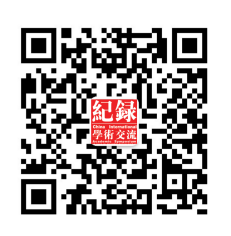 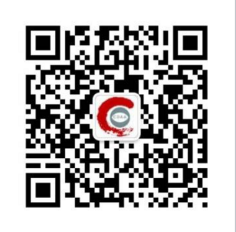    以附件形式发送（用于制作代表证）。     联系人：黄水亮     手  机：17701399675     外联部：010-58679131                                     微信订阅号：chinajilu   微信公众号：zgsxjxh单位名称单位地址邮编基本信息姓名身份证号基本信息性别电子邮箱基本信息岗位手机号码基本信息微信工作电话工作QQ活动时间2017年11月11日（报到）至16日（理论与实战五天），17日（离会）2017年11月11日（报到）至16日（理论与实战五天），17日（离会）2017年11月11日（报到）至16日（理论与实战五天），17日（离会）2017年11月11日（报到）至16日（理论与实战五天），17日（离会）2017年11月11日（报到）至16日（理论与实战五天），17日（离会）2017年11月11日（报到）至16日（理论与实战五天），17日（离会）接送信息【接站】□是  □否      【送站】□是  □否                    【接站】□是  □否      【送站】□是  □否                    【接站】□是  □否      【送站】□是  □否                    【接站】□是  □否      【送站】□是  □否                    【接站】□是  □否      【送站】□是  □否                    【接站】□是  □否      【送站】□是  □否                    问卷调查关于纪录片的创作，您最想向专家提的是哪三个问题？（问题将转交教导团导师现场解答）01，02，03，关于纪录片的创作，您最想向专家提的是哪三个问题？（问题将转交教导团导师现场解答）01，02，03，关于纪录片的创作，您最想向专家提的是哪三个问题？（问题将转交教导团导师现场解答）01，02，03，关于纪录片的创作，您最想向专家提的是哪三个问题？（问题将转交教导团导师现场解答）01，02，03，关于纪录片的创作，您最想向专家提的是哪三个问题？（问题将转交教导团导师现场解答）01，02，03，关于纪录片的创作，您最想向专家提的是哪三个问题？（问题将转交教导团导师现场解答）01，02，03，个人简介简介中，请重点说明您个人在纪录片创作、研究中的成果、奖项，300-600字。简介中，请重点说明您个人在纪录片创作、研究中的成果、奖项，300-600字。简介中，请重点说明您个人在纪录片创作、研究中的成果、奖项，300-600字。简介中，请重点说明您个人在纪录片创作、研究中的成果、奖项，300-600字。简介中，请重点说明您个人在纪录片创作、研究中的成果、奖项，300-600字。简介中，请重点说明您个人在纪录片创作、研究中的成果、奖项，300-600字。最高奖项个人迄今所获得的最高奖项（创作或科研均可，截止到2017年11月1日）个人迄今所获得的最高奖项（创作或科研均可，截止到2017年11月1日）个人迄今所获得的最高奖项（创作或科研均可，截止到2017年11月1日）个人迄今所获得的最高奖项（创作或科研均可，截止到2017年11月1日）个人迄今所获得的最高奖项（创作或科研均可，截止到2017年11月1日）个人迄今所获得的最高奖项（创作或科研均可，截止到2017年11月1日）单位推荐  意见所在单位领导推荐意见（含政审），并盖单位公章：                                                    （单位公章）                                              年         月         日所在单位领导推荐意见（含政审），并盖单位公章：                                                    （单位公章）                                              年         月         日所在单位领导推荐意见（含政审），并盖单位公章：                                                    （单位公章）                                              年         月         日所在单位领导推荐意见（含政审），并盖单位公章：                                                    （单位公章）                                              年         月         日所在单位领导推荐意见（含政审），并盖单位公章：                                                    （单位公章）                                              年         月         日所在单位领导推荐意见（含政审），并盖单位公章：                                                    （单位公章）                                              年         月         日